Рисование «Цветут сады»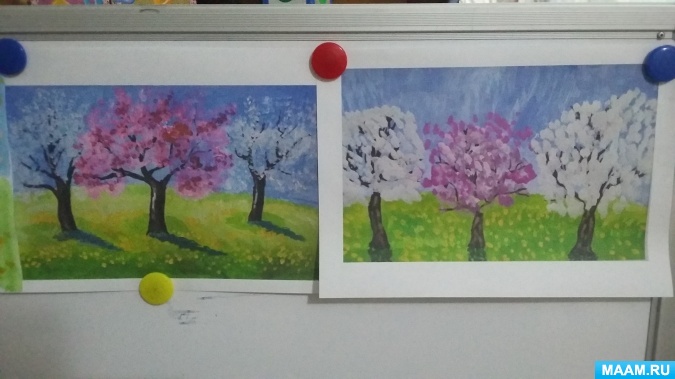 Цель: Формирование представления у детей о жанре живописи - пейзаже.Материал: Иллюстрации с изображением цветущих деревьев, образец, бумага, гуашь, кисти, баночки с водой, салфетки, клеенки.Предварительная работа: Наблюдение природы весной, беседы о временах года, различных садовых деревьях, в том числе яблони; рассматривание иллюстраций цветущих деревьев, кустарников, цветов;чтение пейзажной лирики: Т. Карелиной «Я люблю, когда цветут сады», С. Батыря «Цветущий сад», В. Шарипова «Сирень цветет в саду».ИКТ- просмотр видео-ролика «Рисование цветут деревья»Ход занятия:Какое время года сейчас? (Весна.)А как называется месяц? (Май)Ребята, посмотрите, какое замечательное утро сегодня! Солнце пытаясь «ослепить» нас своими яркими лучами, словно играет с нами в жмурки. Деревья с распустившейся листвой машут нам своими ветвями, приглашая на прогулку. Земля, поросшая травой, так и зовет нас порезвиться на ее мягком, зеленом ковре. А все потому ребята, что вся природа радуется весне и пытается донести до нас все чудеса этой замечательной поры. Сейчас я вас познакомлю с отрывком стихотворения с еще одним из уникальнейших явлений чудесницы весны,которое описывает Николай Некрасов:Как молоком облитыеСтоят сады вишневыеТихонько шумят…Н. НекрасовРебята, о чем говорится в этом стихотворении? (Ответы детей). А как вы понимаете выражение «молоком облитые»?Рассматривание репродукции по картине А. Герасимова «Яблоневый сад».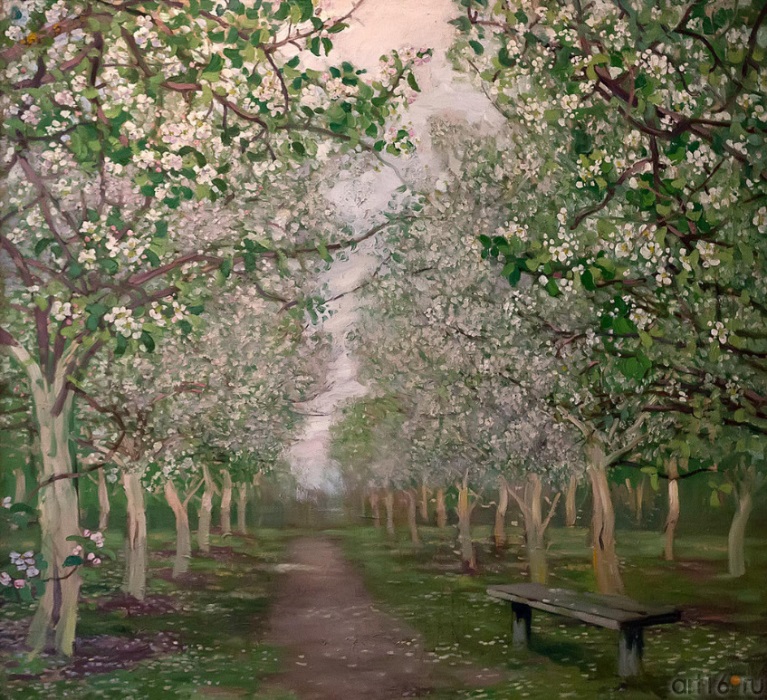 Что привлекает вас в этой картине? (Ответы детей)Голубизна неба, множество белых соцветий, зеленая трава – все это сливается в радостный гимн расцветающей природе. А сейчас давайте послушаем замечательные стихотворения о цветущих садах.Я люблю, когда цветут садыКак красиво! Все в цветах смотри!Словно невеста, яблоня стоитВ белоснежном убранстве весны.Цветущий сад. Здесь яблони и вишни.Вокруг летают пчелы и шмели.Здесь – шорох веток, запах от нектара,И розовато-белые цветкиЕсли видишь на картинеНарисована рекаИли ель и белый иней,Или сад и облака.Или снежная равнина,Или поле и шалаш,Обязательно картинаНазывается… (пейзаж). Давайте, ребята, и мы с вами нарисуем пейзажи цветущих садов.Просмотр видео-ролика «Рисование- цветут деревья»Что обязательно будет на картине, если это весна и с каждым днем становится все теплее? (дети выбирают солнце).Что еще можно нарисовать, если пейзаж - это картина о природе?Небо какое (голубое, Травка на лужайке какая? (зеленая) На травке выросли какие цветы? (одуванчики) Что еще изобразим? Цветущие сады (деревья, давайте вспомним как рисуем деревья, рисуем ствол и ветки, ствол толстой линией, а ветки тонкой. (Как нам это нарисовать? (Тонкая линия кончиком кисти, а толстая всем ворсом) Листьев рисуем не очень много, нам надо оставить место для цветов. Цветы на деревьях рисуем методом тычка- белым и розовым цвет.(Дети рисуют) Вот какой пейзаж у нас получился!.Воспитатель- Разомнем пальчики.Пальчиковая гимнастика:Пальчик толстый и большой в сад за яблочком пошел,Указательный с порога указал ему дорогу,Средний пальчик самый меткий - он сбивает яблоки с ветки,Безымянный поедает,А мизинчик-господинчик в землю косточки сажает.Под музыку дети рисуют- индивидуальный подходФизкультурная минутка «Фрукты».Будем мы варить компот. (Маршировать на месте.)Фруктов нужно много. Вот. (Показать руками – «много»)Будем яблоки крошить,Грушу будем мы рубить,Отожмем лимонный сок,Слив положим и песок. (Имитировать, как крошат, рубят, отжимают, кладут, насыпают песок)Варим, варим мы компот,Повернуться вокруг себя.Угостим честной народ. (Хлопать в ладоши)Рефлексия-Нарисованные вами цветущие сады будут радовать вас в течение долгого времени, даже тогда, когда в природе они уже отцветут.Не проходите мимо красоты-Она не долга и не бесконечна!Но в сердце остается вечно!Весны, цветущие сады!